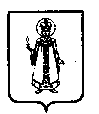 Муниципальный Совет Слободского сельского поселения Угличского муниципального района Ярославской областиР Е Ш Е Н И Еот  25.03. 2016          № 5 Об утверждении Порядка уведомления о возникновении личной заинтересованности лица, замещающего муниципальную должность Слободского сельского поселения при исполнении должностных (служебных) обязанностей, которая приводит или может привести к  конфликту интересов В соответствии Указом Губернатора Ярославской области », Уставом Слободского сельского  поселения,   Муниципальный Совет Слободского сельского поселения третьего созыва Р Е Ш И Л:1. Утвердить прилагаемый Порядок уведомления о возникновении личной заинтересованности лица, замещающего муниципальную должность Слободского сельского поселения при исполнении должностных (служебных) обязанностей, которая приводит или может привести к  конфликту интересов. Утвержден решением Муниципального Совета Слободского сельского поселения от 25. 03. 2016   №5 Порядок уведомления о возникновении личной заинтересованности лица, замещающего муниципальную должность Слободского сельского поселения при исполнении должностных (служебных) обязанностей, которая приводит или может привести к  конфликту интересов1. Лица, замещающие муниципальные должности Слободского сельского поселения (далее - служащие) обязаны уведомлять представителя нанимателя (работодателя) о возникновении личной заинтересованности при исполнении должностных (служебных) обязанностей, которая приводит или может привести к конфликту интересов, в соответствии с процедурой, установленной Порядком уведомления о возникновении личной заинтересованности служащего при исполнении должностных (служебных) обязанностей, которая приводит или может привести к конфликту интересов (далее - Порядок).2. Служащий не позднее одного рабочего дня с момента, как только ему станет известно о возникновении личной заинтересованности при исполнении должностных (служебных) обязанностей, которая приводит или может привести к конфликту интересов, направляет (передает лично либо отправляет по почте) должностному лицу, наделенному полномочиями представителя нанимателя (работодателя), уведомление о возникновении личной заинтересованности при исполнении должностных (служебных) обязанностей, которая приводит или может привести к конфликту интересов (далее - уведомление), по форме согласно приложению 1 к Порядку или в произвольной форме в соответствии с пунктом 3 Порядка.При невозможности сообщить о возникновении личной заинтересованности при исполнении должностных (служебных) обязанностей, которая приводит или может привести к конфликту интересов, в срок, указанный в абзаце первом пункта 2 Порядка, по причине, не зависящей от служащего, уведомление направляется в срок не позднее одного рабочего дня с момента устранения данной причины.3. В уведомлении указываются следующие сведения:- фамилия, имя, отчество лица (при наличии), направившего уведомление, его должность;- описание ситуации личной заинтересованности, которая приводит или может привести к возникновению конфликта интересов;- должностные (служебные) обязанности, на исполнение которых может негативно повлиять либо негативно влияет личная заинтересованность.По усмотрению служащего в уведомление включаются дополнительные сведения, которые он считает необходимым сообщить.Уведомление заверяется личной подписью служащего с указанием даты его составления.4. Уведомление подается на имя представителя нанимателя (работодателя) и представляется  в структурное подразделение (ответственному лицу), уполномоченное представителем нанимателя (работодателя) на реализацию мероприятий, предусмотренных Порядком.5. Уведомления регистрируются в журнале регистрации уведомлений по форме согласно приложению 2 к Порядку (далее - журнал).Копия зарегистрированного уведомления (с отметкой о регистрации) в день регистрации выдается служащему лично под подпись либо направляется по почте с уведомлением о вручении.6. Журнал является документом строгой отчетности и хранится не менее 5 лет с момента регистрации в нем последнего уведомления. Листы журнала нумеруются и скрепляются печатью.7. Представитель нанимателя (работодателя) в течение двух рабочих дней  с даты поступления уведомления принимает предусмотренные действующим законодательством меры, направленные на предотвращение или урегулирование конфликта интересов, или выносит решение о необходимости проведения проверки соблюдения служащим требований о предотвращении или об урегулировании конфликта интересов.8. Невыполнение требований Порядка влечет за собой ответственность, предусмотренную законодательством о муниципальной службе.Приложение 1
к ПорядкуФорма___________________________(Ф.И.О., должность___________________________представителя нанимателя___________________________(работодателя))от _________________________(Ф.И.О., должность служащего)___________________________Уведомление
о возникновении личной заинтересованности при исполнении должностных (служебных) обязанностей, которая приводит или может привести к конфликту интересовВ соответствии со статьей 11 Федерального закона от 25 декабря 2008 года N 273-ФЗ "О противодействии коррупции" сообщаю следующее:_______________________________________________________________________________________ (описывается ситуация, при которой личная заинтересованность _________________________________________________________________________ служащего влияет или может повлиять ___________________________________________________________________ на надлежащее, объективное и беспристрастное исполнение им _________________________________________________________________________ должностных (служебных) обязанностей) __________________________________________________________________ .__________ __________________(дата) (подпись)_______________________________________(Ф.И.О., должность непосредственного руководителя)__________ ___________________(дата) (подпись)Приложение 2
к ПорядкуформаЖурнал
регистрации уведомлений о возникновении личной заинтересованности при исполнении должностных (служебных) обязанностей, которая приводит или может привести к конфликту интересов2. Назначить лицом, уполномоченным на реализацию мероприятий, предусмотренных Порядком уведомления о возникновении личной заинтересованности лица, замещающего муниципальную должность Слободского сельского поселения при исполнении должностных (служебных) обязанностей, которая приводит или может привести к  конфликту интересов  Субботину Анну Валерьевну, главного специалиста муниципальной службы Администрации Слободского сельского поселения.3. Настоящее решение вступает в силу с момента опубликования (обнародования) согласно ст. 38 Устава Слободского сельского поселения и распространяет свое действие на правоотношения, возникшие с 01 января 2016 года.Глава Слободского сельского поселения                           Н.П.СмирноваN п/пДата и время регистрации уведомленияФ.И.О., должность лица, подавшего уведомлениеФ.И.О., должность регистратора уведомленияПодпись регистратора уведомленияПринятое решение по результатам рассмотрения уведомления123456